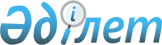 О внесении изменений в решение Уланского районного маслихата от 28 декабря 2020 года № 433 "Об утверждении Плана по управлению пастбищами и их использованию по Таргынскому сельскому округу на 2021-2022 годы"Решение Уланского районного маслихата Восточно-Казахстанской области от 27 декабря 2021 года № 120
      Уланский районный маслихат РЕШИЛ:
      1. Внести в решение Уланского районного маслихата 28 декабря 2020 года № 433 "Об утверждении Плана по управлению пастбищами и их использованию по Таргынскому сельскому округу на 2021-2022 годы" (зарегистрировано в Реестре государственной регистрации нормативных правовых актов за номером 8114) следующие изменения:
      приложения 1, 2, 3, 4, 5, 6 к Плану по управлению пастбищами и их использованию в Таргынском сельском округе на 2021-2022 годы изложить в новой редакции, согласно приложениям 1, 2, 3, 4, 5, 6 к настоящему решению.
      2. Настоящее решение вводится в действие по истечении десяти календарных дней после дня его первого официального опубликования. Схема (карта)  расположения пастбищ на территории Таргынского сельского округа в разрезе категорий земель, собственников земельных участков и землепользователей на основании правоустанавливающих документов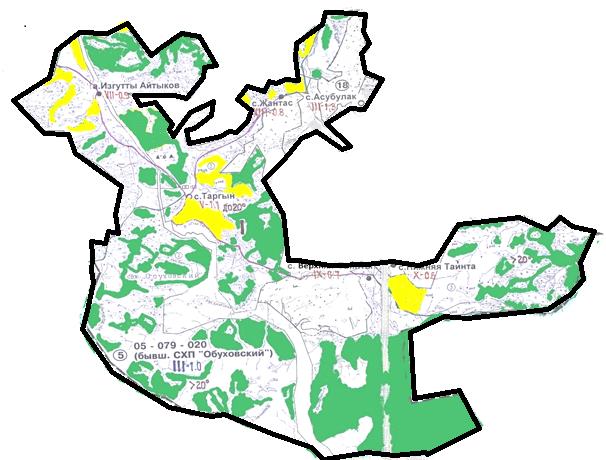 
      Условные обозначения: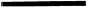 границы сельского округа


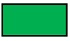 пастбища категории земель сельскохозяйственного назначения


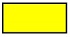 пастбища категории земель населенных пунктов

 Список собственников земельных участков, прилагаемый к схеме (карте) расположения пастбищ Таргынского сельского округа Список землепользователей земельных участков, прилагаемый к схеме (карте) расположения пастбищ Таргынского сельского округа
      Расшифровка аббревиатур:
      КРС - крупный рогатый скот;
      МРС - мелкий рогатый скот. Приемлемые схемы пастбищеоборотов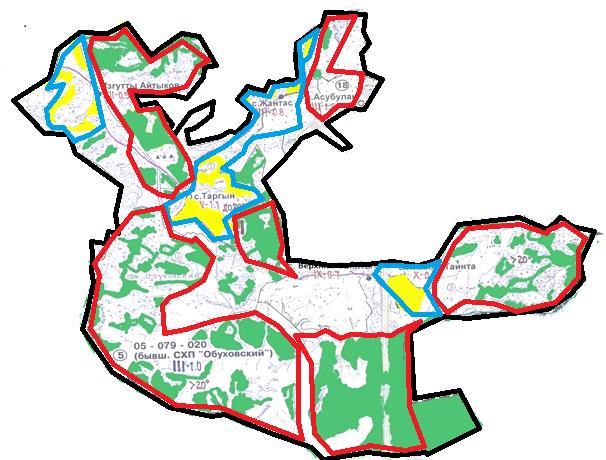 
      Условные обозначения: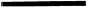 границы сельского округа


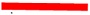 границы пастбищ, используемых в осеннее и зимнее время


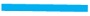 границы пастбищ, используемых в весеннее и летнее время


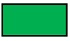 пастбища категории земель сельскохозяйственного назначения


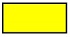 пастбища категории земель населенных пунктов

 Карта с обозначением внешних и внутренних границ и площадей пастбищ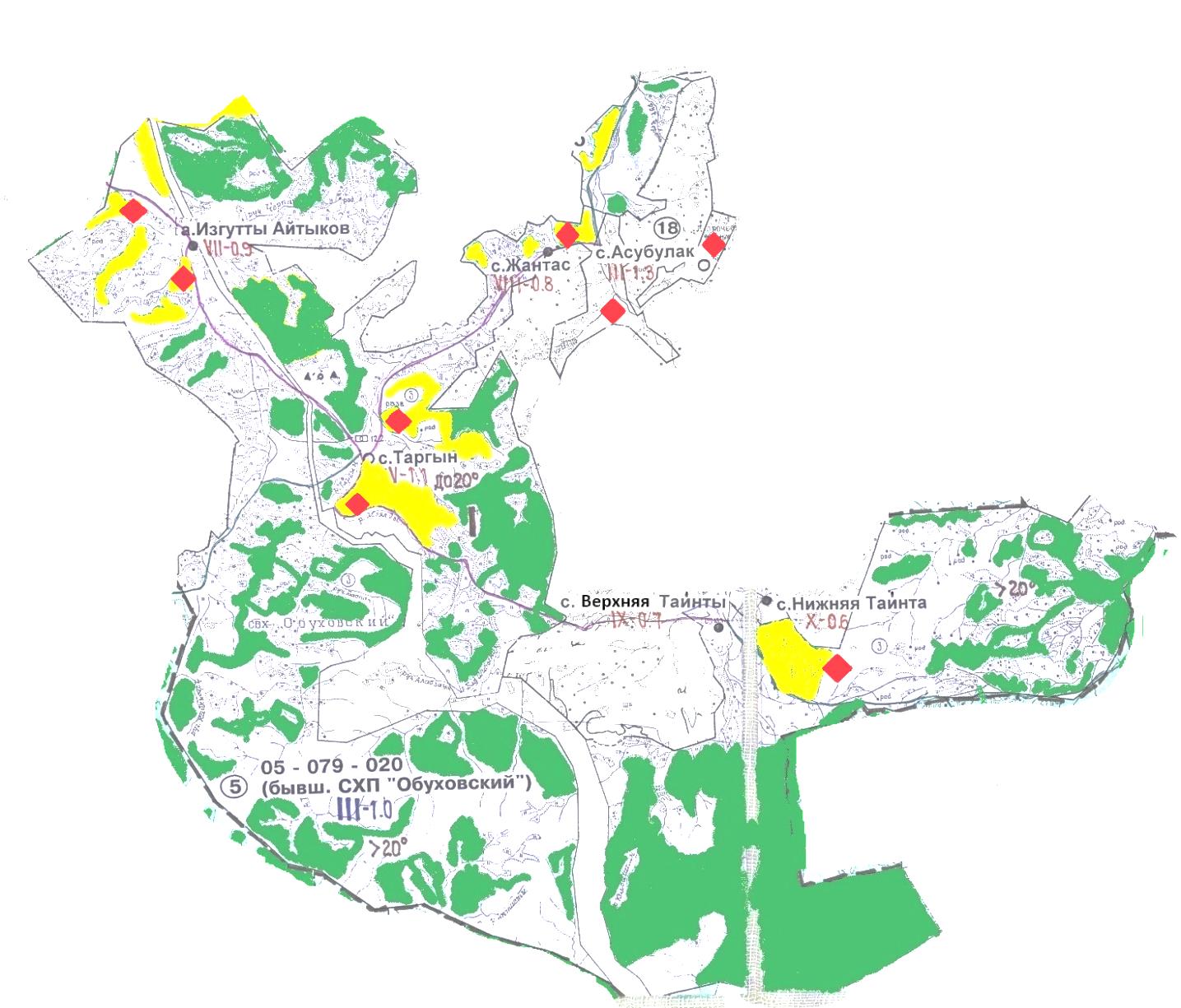 
      Условные обозначения: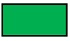 участки сезонных пастбищ сельскохозяйственного назначения во внутренних и внешних границах


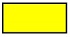 пастбища категории земель населенных пунктов


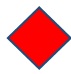 водопой

 Схема доступа пастбищепользователей к водным источникам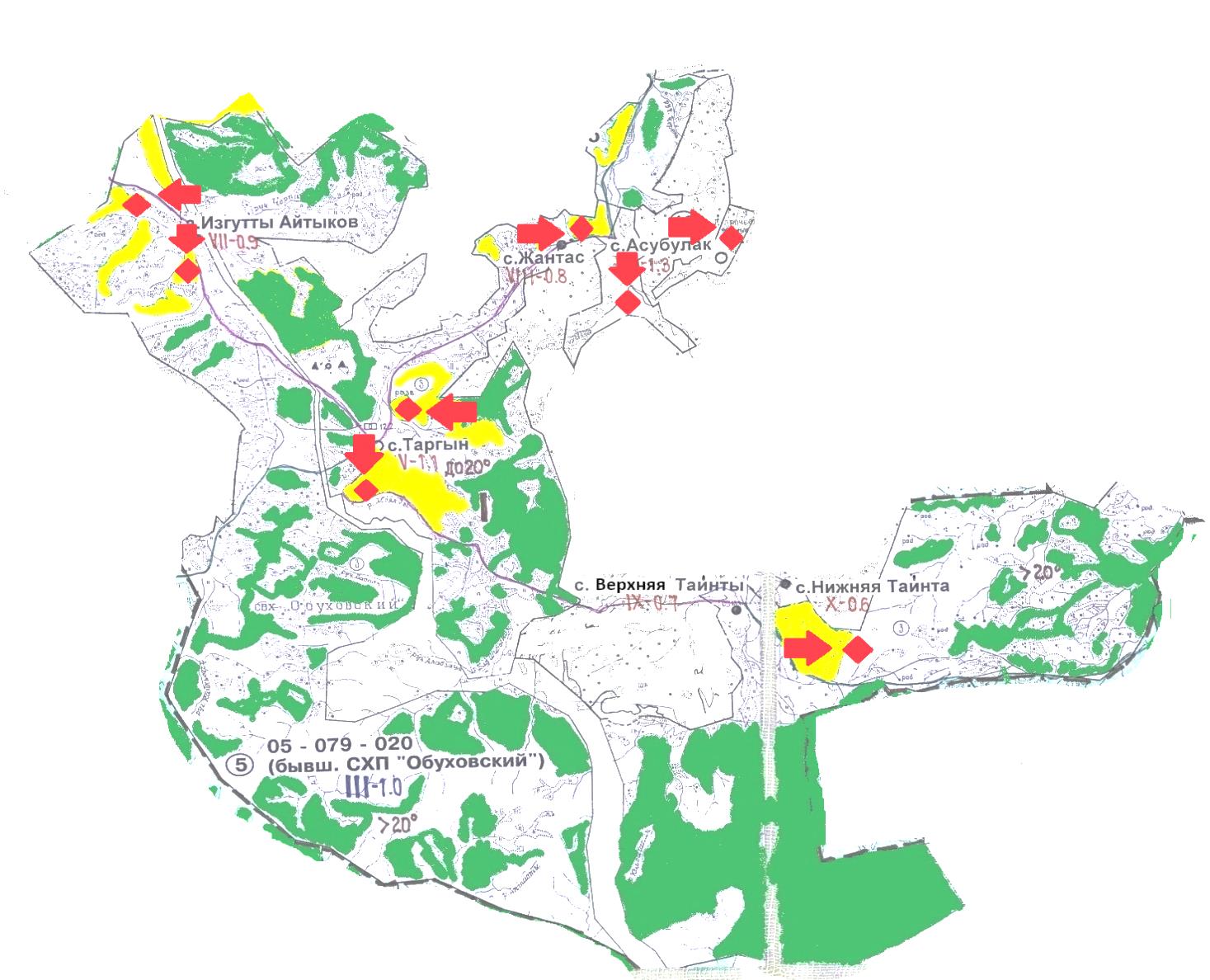 
      Условные обозначения: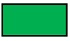 пастбища категории земель сельскохозяйственного назначения


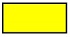 пастбища категории земель населенных пунктов


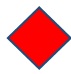 водопой


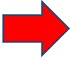 доступ пастбищепользователей к водоисточникам

 Схема перераспределения пастбищ для размещения поголовья сельскохозяйственных животных физических и юридических лиц у которых отсутствуют пастбища и перемещение его на предоставляемые участки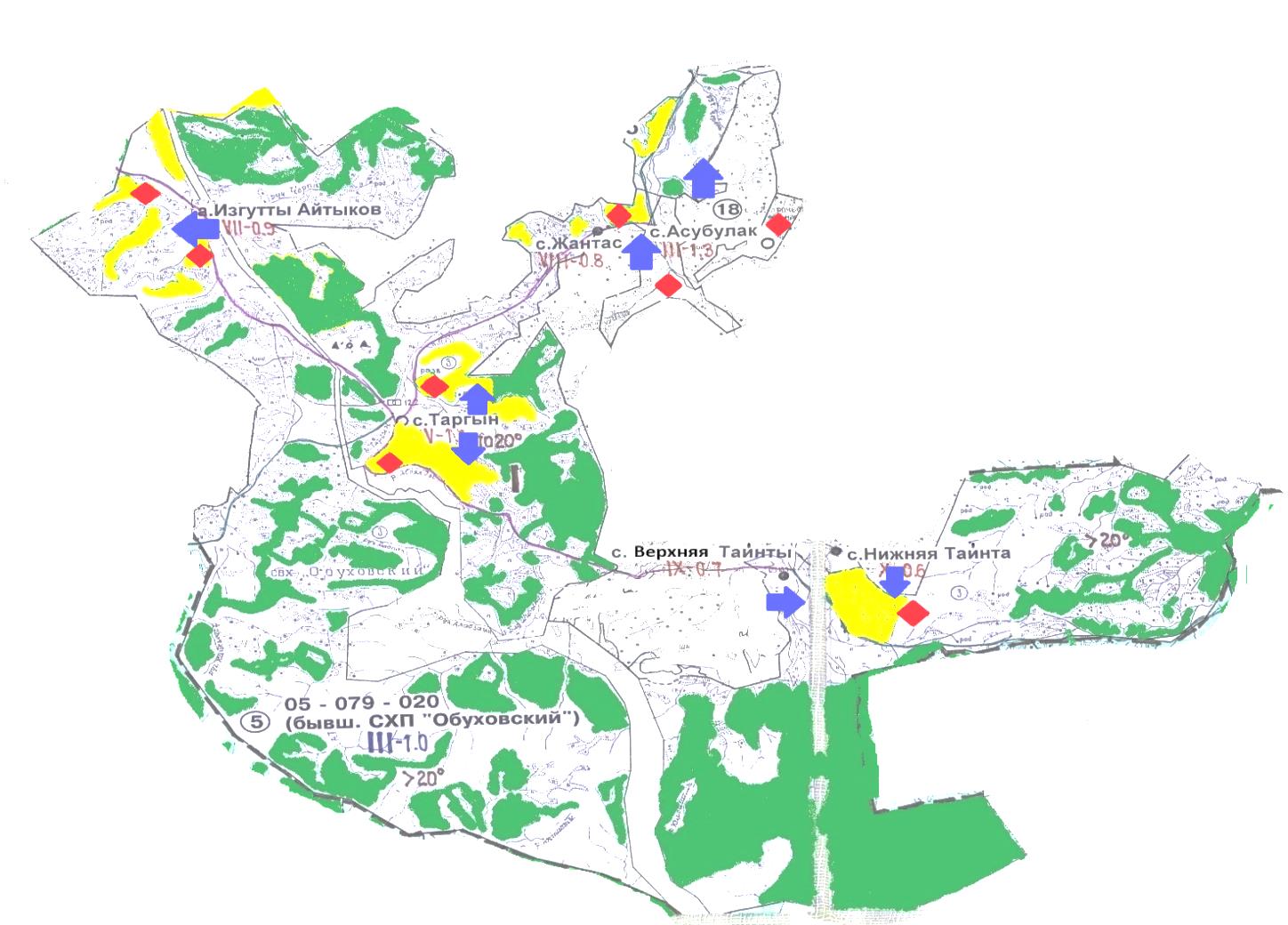 
      Условные обозначения: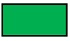 пастбища категории земель сельскохозяйственного назначения


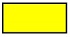 пастбища категории земель населенных пунктов


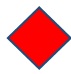 водопой


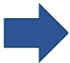 схема размещения поголовья сельскохозяйственных животных на отгонных пастбищах физических и (или) юридических лиц не обеспеченных пастбищами

 Схема размещения поголовья сельскохозяйственных животных на отгонных пастбищах физических и юридических лиц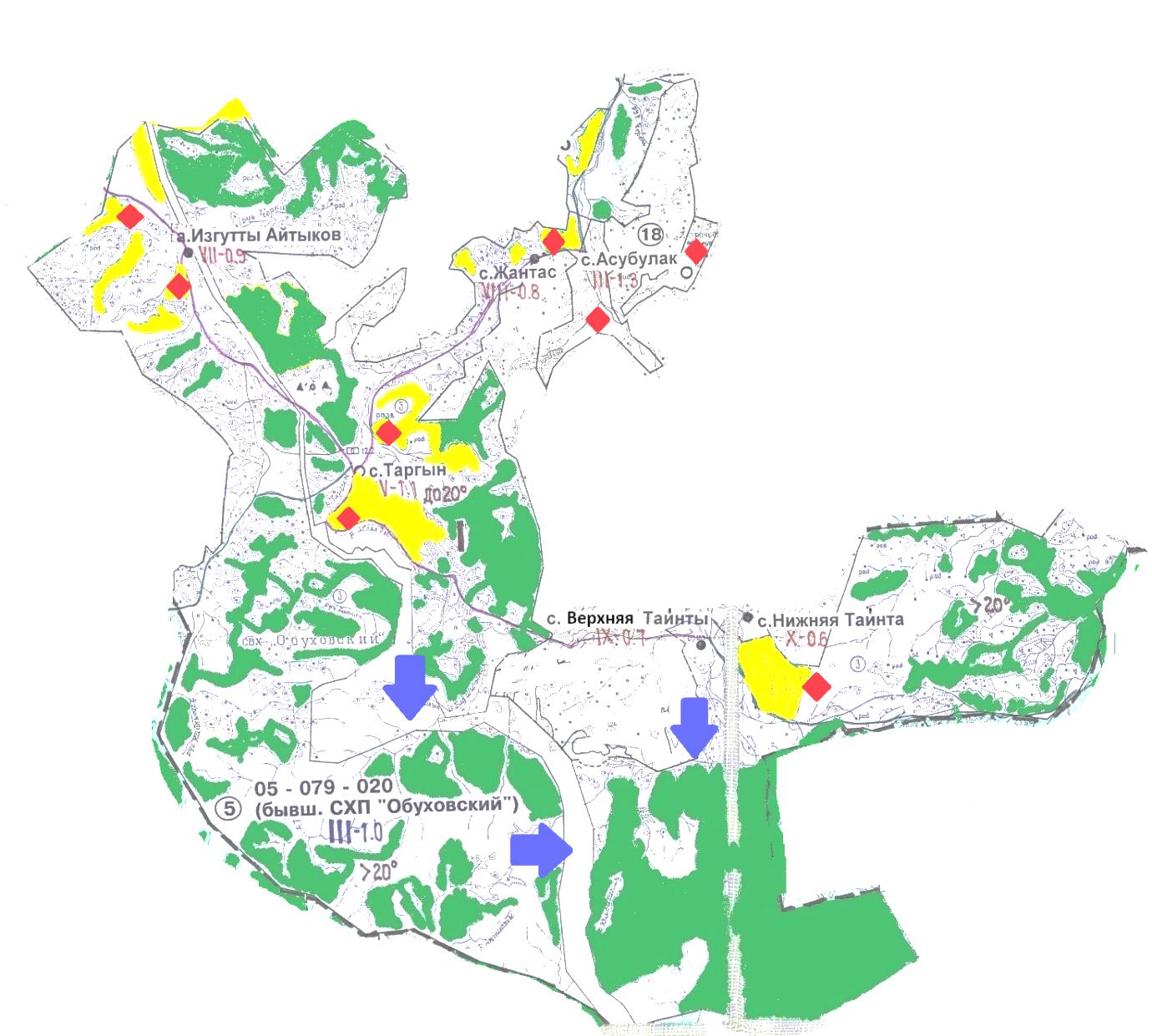 
      Условные обозначения: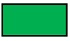 пастбища категории земель сельскохозяйственного назначения


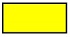 пастбища категории земель населенных пунктов


					© 2012. РГП на ПХВ «Институт законодательства и правовой информации Республики Казахстан» Министерства юстиции Республики Казахстан
				
      Секретарь Уланского районного маслихата 

Г. Калиева
Приложение 1 к решению 
Уланского районного маслихата 
от "27" декабря 2021 года № 120Приложение 1
к Плану по управлению 
пастбищами и их 
использованию 
в Таргынском сельском округе
на 2021-2022 годы
№
Наименование собственника
Площадь пастбищ (га)
Наличие скота по видам (голов)
Наличие скота по видам (голов)
Наличие скота по видам (голов)
№
Наименование собственника
Площадь пастбищ (га)
КРС
МРС
Лошади 
1
Байсугуров Едиге Батырканович
61,8
0
0
0
2
Джармуханбетов Сайлапкер
24,1
6
19
13
3
Икамбаев Джексенбек Иркетбаевич
1
48
0
110
4
Ислямова Салтанат Аскаровна
1,3
157
0
200
5
Койшинов Амангелды Кадылбекович
14,9
20
117
53
6
Нуксарина Раушан Шаймуратовна
1,8
0
0
0
7
Оралбеков Багдат Баткалдинович
5,5
8
16
22
8
Постовой Юрий Андреевич
5,3
0
0
0
№
Наименование землепользователя
Площадь пастбищ (га)
Наличие скота по видам (голов)
Наличие скота по видам (голов)
Наличие скота по видам (голов)
№
Наименование землепользователя
Площадь пастбищ (га)
КРС
МРС
Лошади
1
Абади Парида
42
2
0
23
2
Адайкан Минінбек
51
38
17
6
3
Адилканов Ракембай Есимханович
142,3
12
0
0
4
Аманбеков Кеңесқан
45
23
25
35
5
Аманов Райхан Досказинович
148,9
18
0
0
6
Аринов Токтамыс
249,8
19
0
11
7
Арыктаева Еркиндык
132
0
0
0
8
Астамбаев Булатбек Бабашевич
172,7
4
28
5
9
Аубакиров Ержан Октябрятұлы
102,3
15
15
0
10
Ахмет Казбек 
399
0
0
0
11
Ашимов Серик
233,8
0
0
0
12
Ашихмин Николай Владимирович
132
1
18
0
13
Багадаев Булат Агзамович
501
0
21
8
14
Байжуменов Кайрат Канашевич
22,9
17
8
23
15
Баймукамет Тоқтаған
41
10
0
0
16
Байсагатов Оралбек Нургазинович
37,9
9
25
46
17
Байсаков Серикбек Зейнелович
772
0
0
0
18
Бакин Амантай Кабдошевич
805,1
0
0
0
19
Бақижанов Амантай Жанабайұлы
97,4
15
18
13
20
Баландин Павел Иванович
63
3
22
0
21
Балапанова Зайра Акатаевна
83
0
0
0
22
Барқышев Ерік Ділдәшұлы
16,3
3
22
0
23
Баяндинов Салим Бейсенович
4,7
10
10
4
24
Бейсембинов Сакен Кыдыралинович
216
123
36
3
25
Бекмулдинов Садбек Байгазынович
2
0
0
0
26
Бердинов Кайрат Кабдешович
1645,9
0
0
0
27
Бердинов Марат Кабдешович
12,3
71
41
70
28
Бердинова Арай Зарыккановна
1411
228
1
307
29
Битимбаев Малгаждар Жуманұлы
260,4
0
0
0
30
Ботабаев Дуйсенбай Тегисбайұлы
55,8
0
0
0
31
Бутабаев Асхат Калибекович
11
0
0
0
32
Дакежанов Даулет Токтагулович
137
23
43
1
33
Дакежанов Сағындық Рамазанұлы
40
0
0
0
34
Данияров Ержан Капаевич
178
15
0
6
35
Даұтов Қабдырасул Ахметұлы
29,7
0
0
0
36
Джармуханбетов Сайлапкер
109,1
6
18
13
37
Дінмұхаметқызы Нұршат
66
0
0
0
38
Долгополов Сергей Федорович
4,7
0
0
0
39
Досқазыұлы Дулат
89,9
89
5
22
40
Дүйсенбаев Байболат Молдаханұлы
84
0
0
0
41
Дырданов Саят Амантайұлы
49,7
3
3
0
42
Есімханов Аманкелді Рақимұлы
2,5
0
0
0
43
Есполов Арестанбек Дуйсенович
33
7
25
0
44
Есполова Казиза Кайсеновна
29,5
19
12
12
45
Жакенова Торган
238,8
0
0
0
46
Жампеисов Аргын Сайлаубекович
169
5
20
11
47
Жуанышев Ахметхан Абдеханович
776,8
280
200
132
48
Жунусова Нуржикен
39
0
0
0
49
Задин Бауржан Магауович
63
21
0
22
50
Зайнолла Күлшат
0,5
15
5
9
51
Икамбаев Джексенбек Иркетбаевич
210,2
48
0
110
52
Ислямова Салтанат Аскаровна
283,6
157
0
200
53
Исов Ақылбек Жүніспекұлы
439
38
8
0
54
Кайсенов Айдар Абзулдинович
18,5
7
0
8
55
Кайсенов Нурланкан Коксегенович
1116,4
81
5
6
56
Какаша Тоқан
9,2
0
0
0
57
Калиев Талгат Зайнелович
263,3
58
Касенгазин Азамат Кумарович
115,5
115
4
22
59
Киякпаева Айман Жексембаевна
38,6
0
2
0
60
Койшинов Амангелды Кадылбекович
276,9
20
117
53
61
Кудайбергенов Даурен Абусагитович
238,8
0
0
0
62
Кудайбергенов Малик Сеилгазинович
13
0
0
0
63
Кузенбай Силам 
13,9
24
23
23
64
Куматай Канат 
128,1
36
25
5
65
Кусаинов Данияр Алданбаевич
640
37
0
93
66
Қабдулина Фатима 
78,6
3
0
17
67
Қайсенов Берік Нұрланқанұлы
1066,4
0
0
252
68
Қалымов Мұратбек Рамазанұлы
147
0
5
2
69
Мағауянова Маргарита Сергекбайқызы
177,2
0
0
0
70
Макажанова Шанар Салимбаевна
104,6
0
0
0
71
Мукашев Мырзабек
54
0
3
1
72
Мунаят Хуат
62
0
0
0
73
Мураткан Шайзат
648,9
0
0
0
74
Мурсал Салтанат
30
0
5
2
75
Мусин Сембай Мукатаевич
154,3
0
64
9
76
Мусина Кауа Рахимбердиновна
1590
0
0
174
77
Мухамеджанов Ерлан Шериазданович
534,2
0
0
17
78
Назбиев Амангелды Дюсупканович
203,7
0
0
0
79
Наурызбаев Баглан Жармухаметович
84,4
0
0
0
80
Наурызбаев Нурлан Жармухаметович
91,9
0
0
0
81
Ноғаспаев Намазғали
70
0
0
0
82
Нуралдина Кания Нуралдаевна
81,8
0
30
108
83
Нуртазин Бекет Кыдырханович
7
0
23
35
84
Нурызбаева Токтаган
176,3
0
6
17
85
Нұралдин Ринад Адайбекұлы
130
0
0
0
86
Нұржанов Мәуітхан Рақышұлы
3
0
0
0
87
Оразалиев Даут Кабдыгалиевич
154
0
0
0
88
Оразов Думан Сарманұлы
12
16
21
46
89
Оралбеков Багдат Баткалдинович
101,2
8
16
22
90
Орынбай Муқият
6,7
30
20
2
91
Ракишев Бейсехан Нурмолдинович
73
0
0
0
92
Рақымбаев Асқар Зайденұлы
7,5
0
0
0
93
Рахимов Ерболат Базанұлы
805
2
0
0
94
Сагинкумаров Майдан 
556,2
0
0
0
95
Сейтзада Кадырхан
2
15
10
3
96
Сельскохозяйственный производственный кооператив "бөден"
17,8
0
0
0
97
Сельскохозяйственный производственный кооператив "ҚОС БАУР"
1128,6
0
0
0
98
Сыдыков Заркымбек
23,7
0
0
0
99
Тагаев Думан Ашимжанович
340,3
15
0
0
100
Тикенов Нурбек Алпысбаевич
1794,6
0
0
0
101
Товарищество с ограниченной ответственностью "БМ АРЛАН"
1493,7
0
0
0
102
Товарищество с ограниченной ответственностью "қаба ұлан"
1900,5
0
0
0
103
Товарищество с ограниченной ответственностью "Отрадное"
1740
0
0
0
104
Товарищество с ограниченной ответственностью "ТӨРТ АРЛАН"
937
0
0
0
105
Товарищество с ограниченной ответственностью "фрегат "удача"
24,4
0
0
0
106
Тоқмадиев Асқар Жанәбілұлы
460,9
68
0
26
107
Тургамбаева Диляра Жумаболатовна
1
0
0
0
108
Турсунбаев Ернис Омарович
137
13
10
15
109
Турсынбай Нұршуақ
42
0
0
0
110
Турсынбекова Аклима Турсынбековна
100
142
0
71
111
Уалханов Серик Самарович
498,6
19
0
116
112
Уәлиев Иманхан Мұбаракұлы
243,4
5
10
7
113
Уранкаев Асхат Казизович
589,8
23
0
25
114
Хұтбай Бердіхан
95,3
8
45
11
115
Шарапий Хавлай
276
17
39
9
116
Шаров Алексей Иванович
215
70
0
0
117
Шәкен Нәширә
15,2
19
51
24Приложение 2 к решению 
Уланского районного маслихата 
от "27" декабря 2021 года № 120Приложение 2
к Плану по управлению 
пастбищами и их 
использованию 
в Таргынском сельском округе
на 2021-2022 годыПриложение 3 к решению 
Уланского районного маслихата 
от "27" декабря 2021 года № 120Приложение 3
к Плану по управлению 
пастбищами и их 
использованию 
в Таргынском сельском округе
на 2021-2022 годыПриложение 4 к решению 
Уланского районного маслихата 
от "27" декабря 2021 года № 120Приложение 4к Плану по управлению 
пастбищами и их 
использованию 
в Таргынском сельском округе
на 2021-2022 годыПриложение 5 к решению 
Уланского районного маслихата 
от "27" декабря 2021 года № 120Приложение 5к Плану по управлению 
пастбищами и их 
использованию 
в Таргынском сельском округе
на 2021-2022 годыПриложение 6 к решению 
Уланского районного маслихата 
от "27" декабря 2021 года № 120Приложение 6
к Плану по управлению 
пастбищами и их 
использованию 
в Таргынском сельском округе
на 2021-2022 годы